Como se preparar bem para o encerramento do ano letivoFalta pouco tempo e ainda há muita coisa que pode ser feita para consolidar o trabalho da equipe e da escola.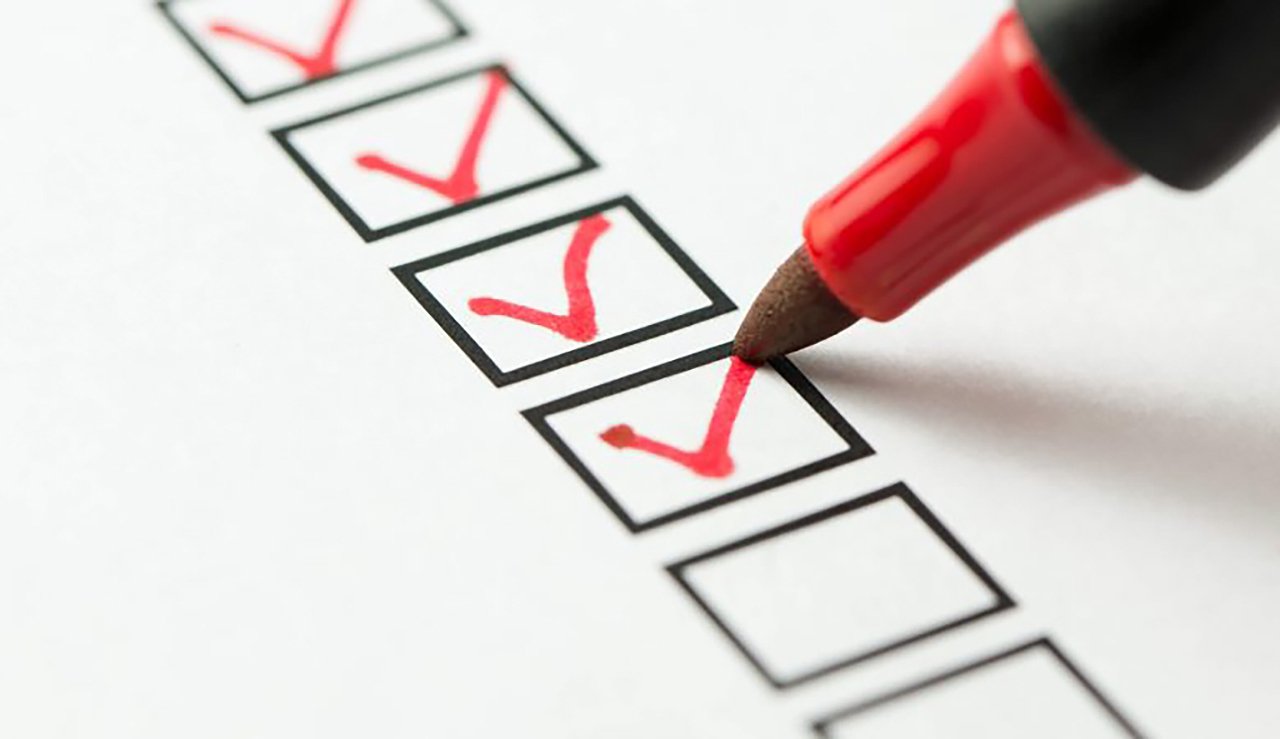 Foi num piscar de olhos que novembro chegou e o ano letivo 2019 prenuncia seu fim: faltam apenas 30 dias letivos! Lembro-me claramente do estado de euphoria em fevereiro, quando tudo começava: o frenesi para receber bem os alunos, os professores, os pais e a correria para organizar bem todos os pontos e garantir um planejamento que mostrasse o que desejávamos para todo o ano.Como tudo na vida tem começo, meio e fim – e cada etapa merece ser bem planejada e organizada para o todo ter coerência e ganhar sentido –, na escola não é diferente. Para que o ano tenha o sentido que buscamos com nosso trabalho, há alguns pontos que precisam ser evidenciados para que tenhamos um bom fechamento de ano escolar:- Avaliar se todas as propostas e objetivos do Plano de Ação 2019 foram alcançados; - Analisar tudo o que foi realizado, junto aos diversos atores (alunos, professores, equipe pedagógica, funcionários) para ver o que deu certo e o que precisa ser melhorado;- Realizar um balanço, através de gráficos, para detectar os pontos de avanço no aprendizado dos alunos (através de um simulado e/ou outros mecanismos avaliativos)- Organizar toda a prestação de contas das verbas PDDE E PMALFA (são as duas que a nossa escola recebeu em 2019) e enviar aos órgãos competentes;- Fazer o levantamento de todo material permanente, pedagógico e de expediente para fazer a solicitação à Secretaria de Educação para o próximo ano;- Realizar autoavaliações de toda a equipe, inclusive do gestor para que possamos nos ver no processo e, consequentemente, melhorar no próximo ano;- Coletar sugestões dos professores de sonhos e projetos para o ano letivo de 2020;- Preparar junto ao Pedagógico um Conselho de Classe final bem estruturado e reflexivo, pois este é crucial na vida escolar de muitos alunos, visto que o CC é majoritário e deliberativo.Caro gestor, sabemos que são muitas tarefas e que algumas delas, senão todas, acabam sendo importantíssimas para se terminar bem o ano de 2019 e já deixar alguns nortes para 2020. É fundamental lembrar que o gestor não precisará realizar sozinho a maioria dos pontos elencados acima, mas sim juntamente com sua equipe. Esse trabalho conjunto facilitará todo o processo, tornando-o eficaz e dinâmico.https://gestaoescolar.org.br/conteudo/2295/como-se-preparar-bem-para-o-encerramento-do-ano-letivo